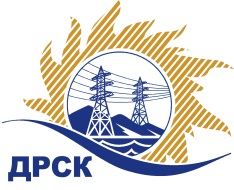 Акционерное Общество«Дальневосточная распределительная сетевая  компания»ПРОТОКОЛ № 145/УР-ВП по выбору победителя открытого запроса предложений на право заключения договора на выполнение работ  «Ремонт зданий ЗТП СП ЗЭС, филиал АЭС» (закупка 44 раздела 1.1. ГКПЗ 2018 г.)  ЕИС № 31705794626 (МСП) Форма голосования членов Закупочной комиссии: очно-заочная.ПРИСУТСТВОВАЛИ: 9 членов постоянно действующей Закупочной комиссии ОАО «ДРСК»  1-го уровня.ВОПРОСЫ, ВЫНОСИМЫЕ НА РАССМОТРЕНИЕ ЗАКУПОЧНОЙ КОМИССИИ: Об утверждении результатов процедуры переторжки.Об итоговой ранжировке заявок.О выборе победителя запроса предложений.РЕШИЛИ:По вопросу № 1Признать процедуру переторжки состоявшейсяУтвердить окончательные цены заявок участниковПо вопросу № 2Утвердить итоговую ранжировку заявокПо вопросу № 3Планируемая стоимость закупки в соответствии с ГКПЗ: 3 450 700,00 руб., без учета НДС;   4 071 826,00 руб., с учетом НДС.Признать победителем закупка участника, занявшего первое место в итоговой ранжировке по степени предпочтительности для заказчика: ООО "ДИНАСТИЯ" г. Благовещенск на условиях: стоимость предложения 2 861 932.00 руб. без НДС, 3 377 079.76 руб. с НДС. Условия оплаты: Расчет за выполненные работы производится Заказчиком в течение 30 календарных дней с даты подписания справки о стоимости выполненных работ КС-3 – на основании счета, выставленного Подрядчиком. Срок выполнения работ: март – август 2018. Гарантия на своевременное и качественное выполнение работ, а также на устранение дефектов, возникших по вине Подрядчика, составляет 24 месяца с момента приемки выполненных работ. Срок действия оферты до 30.12.2018.Секретарь Закупочной комиссии 1 уровня  		                                         М.Г.ЕлисееваЧувашова О.В.(416-2) 397-242г.  Благовещенск«02» февраля 2018№ п/пНаименование участникаОкончательная  цена заявки, руб. без НДС1ООО "ДИНАСТИЯ" 
ИНН/КПП 2801128260/280101001 
ОГРН 10828010005902 861 932.002ООО «Прометей»
ИНН/КПП 2801100321/280101001 
ОГРН 10428000360703 353 110.003ООО  «Масис» 
ИНН/КПП 7901529554/790101001 
ОГРН 10679010130912 882 636.20Место в итоговой ранжировкеНаименование участника и его адресОкончательная цена заявки, руб. без НДСОкончательная цена заявки, руб. с НДСИтоговая оценка предпочтительности заявок1 местоООО "ДИНАСТИЯ" 
ИНН/КПП 2801128260/280101001 
ОГРН 10828010005902 861 932.003 377 079.761,652 местоООО  «Масис» 
ИНН/КПП 7901529554/790101001 
ОГРН 10679010130912 882 636.203 401 510.721,543 местоООО «Прометей»
ИНН/КПП 2801100321/280101001 
ОГРН 10428000360703 353 110.003 353 110.001,09